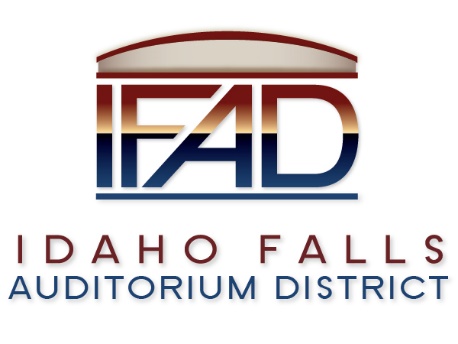 2023 IFAD General Business Meetings of the Board of DirectorsBoard Meetings are held on the Second and Fourth Tuesdays of each month at 7:00 a.m., in the IFAD office at 1690 Events Center Drive Idaho Falls, ID 83402.  Room 2416 (*Unless otherwise noted) Following is a list of Board of Directors’ Meeting dates for the 2023 Calendar Year:January 10 and January 24 
February 14 and February 28
March 14 and March 28
April 11 and April 25 
May 9 and May 23June 13 and June 27
July 11 and July 25
August 8 and August 22
September 12 and September 26
October 10 and October 24
November 14 and November 28
December 12NOTICE POSTED PURSUANT TO IDAHO OPEN MEETING LAW CODE 67-2343